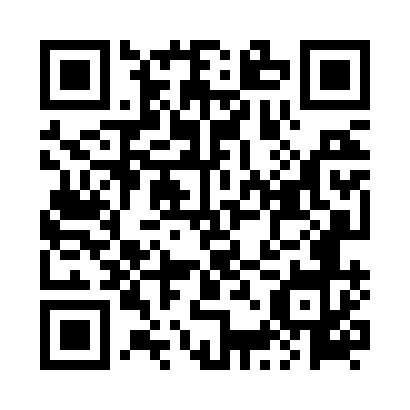 Prayer times for Biernatki, PolandWed 1 May 2024 - Fri 31 May 2024High Latitude Method: Angle Based RulePrayer Calculation Method: Muslim World LeagueAsar Calculation Method: HanafiPrayer times provided by https://www.salahtimes.comDateDayFajrSunriseDhuhrAsrMaghribIsha1Wed2:124:5212:265:368:0010:312Thu2:124:5012:265:378:0210:323Fri2:114:4812:255:388:0410:324Sat2:104:4612:255:398:0610:335Sun2:094:4412:255:408:0810:346Mon2:084:4212:255:418:0910:357Tue2:074:4012:255:428:1110:358Wed2:074:3812:255:438:1310:369Thu2:064:3612:255:448:1510:3710Fri2:054:3412:255:458:1710:3811Sat2:044:3312:255:468:1810:3812Sun2:044:3112:255:478:2010:3913Mon2:034:2912:255:488:2210:4014Tue2:024:2712:255:498:2310:4115Wed2:024:2612:255:508:2510:4116Thu2:014:2412:255:518:2710:4217Fri2:004:2312:255:528:2810:4318Sat2:004:2112:255:538:3010:4319Sun1:594:1912:255:548:3210:4420Mon1:594:1812:255:558:3310:4521Tue1:584:1712:255:568:3510:4622Wed1:574:1512:255:578:3610:4623Thu1:574:1412:255:588:3810:4724Fri1:574:1312:265:588:3910:4825Sat1:564:1112:265:598:4110:4826Sun1:564:1012:266:008:4210:4927Mon1:554:0912:266:018:4310:5028Tue1:554:0812:266:028:4510:5029Wed1:554:0712:266:028:4610:5130Thu1:544:0612:266:038:4710:5231Fri1:544:0512:266:048:4910:52